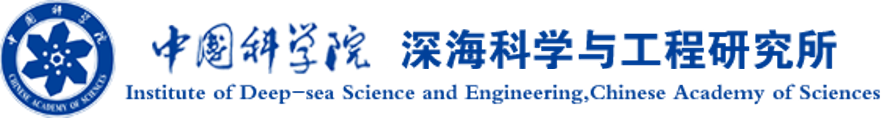 2017年硕士研究生招生专业目录注意：1、考试科目中101思想政治理论和201英语一为全国统一命题；其余（第三单元和第四单元）由中国科学院大学统一命题。2、2017年国科大命题考试科目大纲：http://admission.ucas.ac.cn/info/KaoshiDagang/28257ae0-ef1c-4d1e-8823-5b1b557016e03、历年真题：http://admission.ucas.ac.cn/ShowArticle/news/fd47c18f-ea5e-4f7e-82c7-38c2d808a9b8  4、具体可进入国科大招生信息网查看：http://admission.ucas.ac.cn/ 学科、专业名称及研究方向指导教师预计招生人数考试科目备注070701物理海洋学--2--01环流动力学谢  强徐洪周101思想政治理论201英语一601高等数学（甲）806普通物理（乙）或812流体力学070703海洋生物学--9--01海洋微生物吴龙飞荆红梅张维佳王  勇101思想政治理论201英语一610分子生物学或611生物化学（甲）841生态学或851微生物学02海洋生态系统与环境李松海①	101思想政治理论②	201英语一③	302数学二④	841生态学03海洋生物与生态张海滨何舜平张培君101思想政治理论201英语一610分子生物学841生态学04海洋生物蛋白质功能研究贺丽生101思想政治理论201英语一610分子生物学或611生物化学（甲）841生态学或846普通生物学070704海洋地质--9--01海洋地球物理吴时国王大伟101思想政治理论201英语一620普通地质学826地球物理学或829构造地质学02海洋地球化学与地质微生物学彭晓彤张  忠梅升华蒋  磊李季伟田丽艳杜梦然101思想政治理论201英语一620普通地质学827地球化学或834岩石学080202机械电子工程--6--01深海探测技术与装备张艾群张少伟① 101思想政治理论② 201英语一③ 301数学一④ 857自动控制理论02海洋资源开发技术阳  宁陈  铭① 101思想政治理论② 201英语一③ 301数学一④ 815机械设计或   857自动控制理论03电子信息技术徐  文李松海田  川① 101思想政治理论② 201英语一③ 301数学一④ 856电子线路或857自动控制理论